CURRICULUM VITAE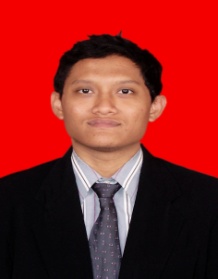 Name			: Muhamad Ridho Pratama, M.Pd.Place/Date of birth	: Jakarta/November, 11th 1989Educational Title	: Master of Education (M.Pd.)Age			: 24 years old GPA			: 3,26TOEFL Score		: 503Nationality		: IndonesiaGender		: MaleReligion		: MoslemMarital status		: SingleAddress		: Jalan Tebet Barat Dalam 2B No. 08 RT 01 RW 03Tebe, South Jakarta, Postal Code 12810Mobile number	: +6285697046352 Email		            : idhoyz@gmail.com  and pratamayz@yahoo.co.idFacebook		: http://www.facebook.com/muhamad.pratamaPath			: MUHAMAD RIDHO PRATAMA Twitter		: @dhoyzonlyTumblr		: http://dhoyzonly.tumblr.comFORMAL EDUCATION1994 to 1995 TK Aisyiah 04 Tebet Timur (Kindergarten)1995 to 2001 Muhammadiyah Elementary School 06 Tebet Timur (Elementary School)2001 to 2004 State Junior High School 73 Tebet Timur (Junior High School)2004 to 2007 Muhammadiyah Senior High School (Senior High School)2007 to 2011 Earned a Bachelor Degree in English Education Department at  UIN Syarif Hidayatullah Jakarta (College)2012 to 2014  Earned a Master Degree in Administration Education at Post-Graduate School of Prof. Hamka UniversityORGANIZATIONAL  EXPERIENCESMember of Boarding English Course Ciputat in 2007Member of Association of Islamic Students in 2007Member of Students’ Executive Board in English Education Department 2008Head of Choir and Vocal Group Competition at Campus in 2009Member of Students Executive Board in Tarbiyah Faculty in the early 2010JOB EXPERIENCES Being a teacher for elementary students at Homeschooling Kak Seto from July 2011- December 2011Being a chaperone at British International School from April 2012- June 2012Being an English Instructor for Secondary Students of International Standardized Schools in the mid-2012 Being a Production Assistant at Alif TV Republika from September 2012 – Oktober 2012Being an English Instructor at LP3I Gandul Cinere in the end of 2012Being a TV Program Director at Television of Indonesia Republic (TVRI) from May 01st 2013 until presentACHIEVEMENTSBeing the 3rd winner in “News Reading Competition” in Cianjur in 2005Being an “English Facilitator” for the First and Second Grade Students of Junior High School in 2004-2005Being the 1st hope winner in “ Apresiasi Remaja Prestasi Muhammadiyah” in 2006.Being a participant in “English Speech Contest” in Bandung in 2006Being a participant in “TEFLIN International Conference for English Teachers” at State Islamic University of Syarif Hidayatullah in 2007Being the 1st hope winner in “English Debating Contest” in Cianjur in 2007Being a participant in “English Debating Competition” in Cianjur in 2007Being the 1st winner in Singing Competition at TVRI Senayan in 2013 and 2014MASTERED LANGUAGESEnglishBahasa Indonesia 